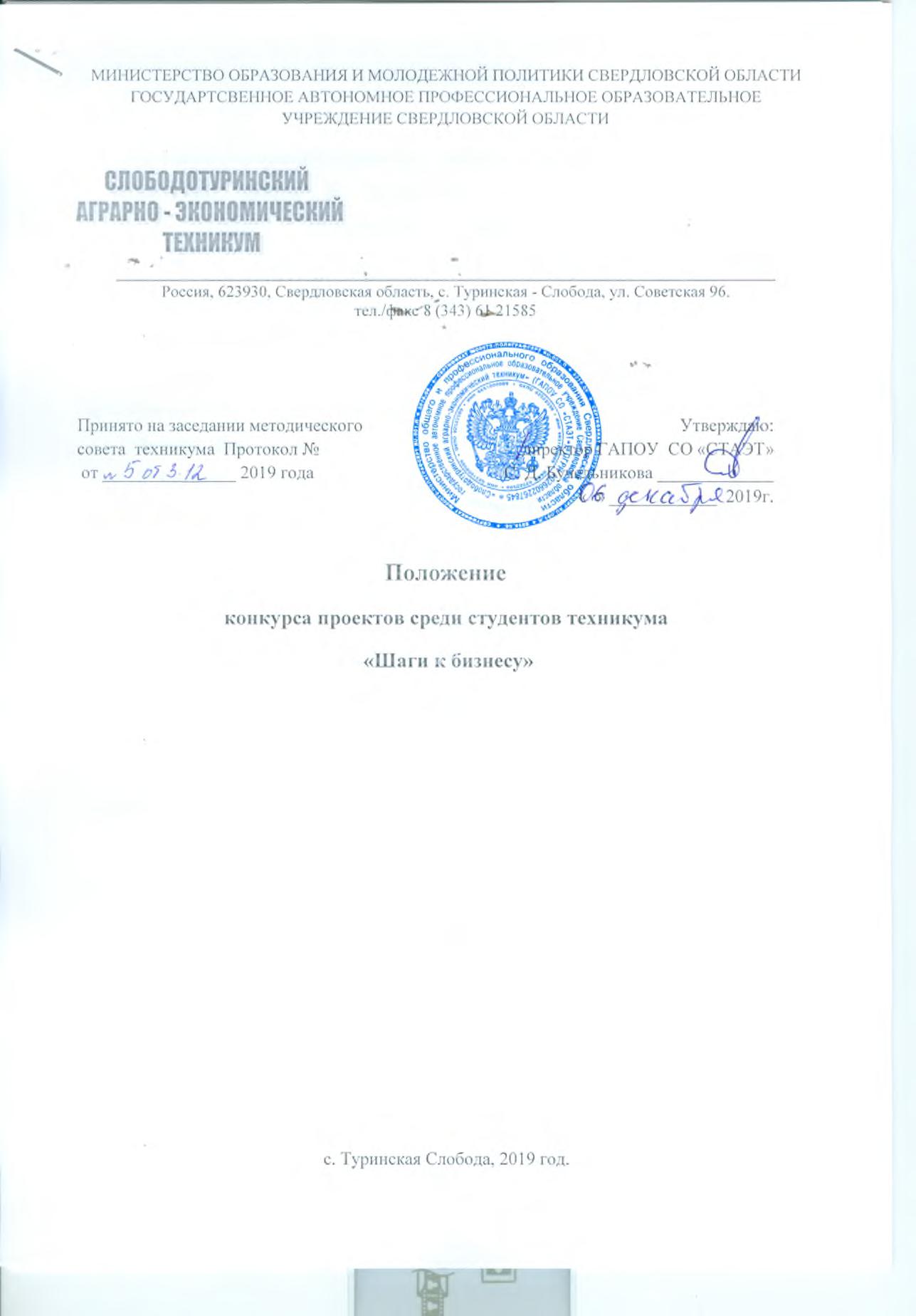 I.Общие положения Настоящее Положение определяет порядок и критерии проведения конкурса, подведения итогов и поощрения участников среди обучающихся государственного автономного профессионального образовательного учреждения Свердловской области «Слободотуринский аграрно-экономический техникум» (Далее- Техникум).Цель Конкурса: - активизация проектной деятельности обучающихся, формирование предпринимательских компетенций.Задачи Конкурса:- повышение образовательного уровня,  активизация исследовательской деятельности студентов;- развитие творческих способностей, углубление теоретических знаний и практических умений;- мотивация обучающихся и педагогов к применению проектной деятельности в образовательном пространстве техникума для формирования предпринимательских компетенций, профессионального роста студентов;-  формирование у студентов активной жизненной позиции.1.2. Участниками конкурса могут быть обучающиеся 1,2,3 и 4 курсов техникума.II. Организация работы конкурса2.1.Для организации и проведения конкурса создается организационный комитет.2.2.Функции организационного комитета:- организационный комитет  рассматривает поданные заявки и материалы и принимает решение о программе конкурса. - оргкомитет составляет программу конференции, в которой указывается порядок выступлений, время и место проведения конкурса.- предлагает состав жюри конкурса;2.3 Первый этап – (с 9.12.2019 год по  13.12.2019 год) -  прием заявок и  конкурсных работ по электронной почте: irina-pervukhina0@rambler.ru.   (Приложение 1). Конкурсная работа должна быть передана в оргкомитет в распечатанном виде, скреплена в пластиковом скоросшивателе с прозрачным верхом.Второй этап (16.12. 2019 год) – публичное представление участниками конкурса своих работ.2.4.  Работа конкурса организуется по двум номинациям:Лучшая бизнес – идея.Лучший бизнес – проект.2.5. Жюри оценивает конкурсные работы.III. Порядок проведенияОрганизуется работа секций, которые формируются на основании поданных заявок. В каждой секции должно быть не менее 4 работ. Форма представления работ на заседаниях секций – презентация работ.Регламент выступления до 7 минут. В течение этого времени участник демонстрирует умение кратко и четко изложить суть своего проекта. В обсуждении доклада участвуют члены жюри, а также все желающие участники секции (до 5 мин). Все материалы будут проверяться программой антиплагиат для подтверждения авторства. Материалы, имеющие более 70% совпадений не будут приняты.IV. Оценка конкурсных работОценка результатов работы участников конкурса производится на основе анализа материалов проектов и выступлений обучающихся.При оценке обращается внимание на степень самостоятельности работы, ее общественно-полезную направленность и практическую значимость, творческий характер, глубину изучения литературы и фактического материала, обоснованность, четкость, лаконичность и логичность изложения, соблюдение требований к оформлению материалов, регламента, умение донести до слушателя содержание материала.Критерии оценивания работ.0 - критерий отсутствует.критерий проявляется частично.критерий проявляется в полном объеме.Критерии оценки выполнения  бизнес проекта:Критерии оценки выполнения бизнес - идеи:Критерии оценки презентации:0 - критерий отсутствует.критерий проявляется частично.2 - критерий проявляется в полном объеме.Требования к оформлению  работШрифт для набора текста, формул  Times New Roman, размер шрифта 14, в таблицах 12. Все поля -  2 см, междустрочный интервал - 1,5 (полуторный), абзацный отступ (красная строка) - 1,25, выравнивание основного текста  - по ширине. Объем работы до 10 страниц.- графические материалы должны быть встроены в текст, выполнены в черно-белом цвете; необходима сквозная нумерация, подрисуночная подпись, выравнивание по ширине, используемый кегль не меньше 12;- оформление таблиц: сквозная нумерация, номер справа над таблицей, заголовок над таблицей, выравнивание от центра;- автоматическая расстановка переносов не допускается;- нумерация страниц не допускается;- список литературы приводится в конце текста в алфавитном порядке (без списка литературы статьи не принимаются, не менее трех источников);- сноски даются в квадратных скобках [3, с. 255-256], где первая цифра означает номер цитируемого произведения из списка литературы, вторая – номера страниц.Работы, не соответствующие требованиям оформления, рассматриваться не будут. Образец оформления титульного листа (Приложение 2).Требования к оформлению презентации.Требования к оформлению презентации:Представление информации:V. Подведение итогов. Награждение.Жюри Конференции оценивает представленные работы и определяетПобедителей по наибольшему количеству баллов.  Все участники конкурса получают сертификаты.Приложение 1.ЗАЯВКАПриложение 2.Государственное автономное профессиональное образовательное учреждение Свердловской области«Слободотуринский аграрно-экономический техникум»«Бизнес-идея открытия курсов 3D-моделирования»  Фомичев Егор, гр.№215         ОП  «Программирование  в                                           компьютерных системах»                             Руководитель:          Майорова Елена Юрьевна,          мастер производственного                                   обученияс. Туринская Слобода,2019№КритерииКоличество баллов1полнота раскрытия содержания  бизнес проекта0-1-22актуальность проекта для современного экономического развития страны0-1-23структурированность и системность представленной информации 0-1-24учет рисков, продуманность планов 0-1-25		экономическая эффективность:  доходность, рентабельность, окупаемость 0-1-26соблюдение требований к оформлению работы0-1-2№КритерииКоличество баллов1полнота раскрытия содержания бизнес - идеи0-1-22вероятность осуществления бизнес - идеи (должна быть реальной и иметь четкие показатели для реализации)0-1-23структурированность и системность представленной информации 0-1-24прибыльность бизнес - идеи (в перспективе)0-1-25	 скорость окупаемости0-1-26соблюдение требований к оформлению работы0-1-2№КритерииКоличество баллов1соблюдается  единый стиль оформления0-1-22 использование различных видов информации (текст, схемы, графики, таблицы и т.д.)0-1-23Для визуализации информации используется min  текста, но max схемы, графики0-1-2Критерии оценивания выступления:0 – критерий отсутствует.1 – критерий проявляется частично.2 - критерий проявляется в полном объеме.Критерии оценивания выступления:0 – критерий отсутствует.1 – критерий проявляется частично.2 - критерий проявляется в полном объеме.Критерии оценивания выступления:0 – критерий отсутствует.1 – критерий проявляется частично.2 - критерий проявляется в полном объеме.№КритерииКоличество балловII. Оценка выступления учащихсяII. Оценка выступления учащихсяII. Оценка выступления учащихся1четкость и последовательность изложения0-1-22степень владения материалом0-1-23аргументированность ответов навопросы по содержанию работы0-1-24сопровождение доклада иллюстративными идемонстрационными материалами0-1-25соблюдение регламента0-1-2Стиль·         Соблюдайте единый стиль оформления·         Избегайте стилей, которые будут отвлекать от самой презентации.ФонДля фона предпочтительны холодные тонаИспользование цвета·         На одном слайде рекомендуется использовать не более трех цветов: один для фона, один для заголовка, один для текста.·         Для фона и текста используйте контрастные цвета.Анимационные эффекты·         Используйте возможности компьютерной анимации для представления информации на слайде.·         Не стоит злоупотреблять различными анимационными эффектами, они не должны отвлекать внимание от содержания информации на слайде.Содержание информации·         Используйте короткие слова и предложения.·         Заголовки должны привлекать внимание аудитории.Расположение информации на странице·         Предпочтительно горизонтальное расположение информации.·         Наиболее важная информация должна располагаться в центре экрана.·         Если на слайде располагается картинка, надпись должна располагаться под ней.Шрифты·         Для заголовков – ПРОПИСНЫЕ БУКВЫ не менее 24.·         Для информации не менее 18.·         Нельзя смешивать разные типы шрифтов в одной презентации.·         Для выделения информации следует использовать жирный шрифт, курсив или подчеркивание.·         Нельзя злоупотреблять прописными буквами (они читаются хуже строчных).Способы выделения информацииСледует использовать:рамки; границы, заливку;штриховку, стрелки;рисунки, диаграммы, схемы для иллюстрации наиболее важных фактов.Объем информации·         Не стоит заполнять один слайд слишком большим объемом информации: люди могут единовременно запомнить не более трех фактов, выводов, определений.·         Наибольшая эффективность достигается тогда, когда ключевые пункты отображаются по одному на каждом отдельном слайде.Виды слайдовДля обеспечения разнообразия следует использовать разные виды слайдов:с текстом;с таблицами;с диаграммами№Ф.И.автораСпециальность, профессияКурс,группаТема Направление работыФ.И.О.руководителя,должность,кв.категория